Křížovka pro němčináře – řešení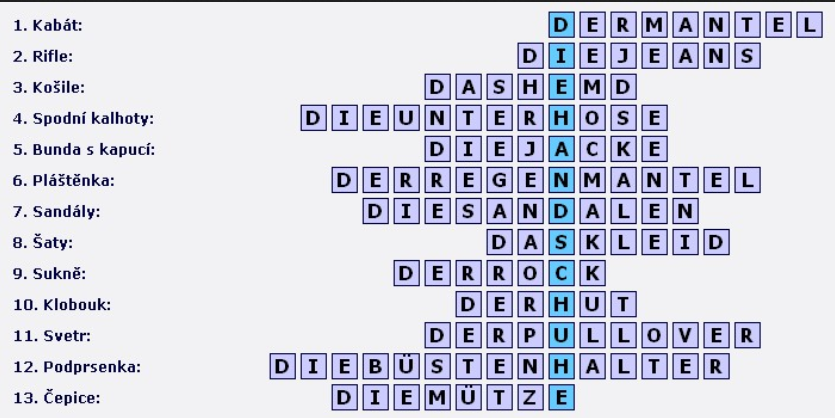 